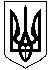 УКРАЇНАБЕРДИЧІВСЬКА РАЙОННА РАДАЖитомирської областіР О З П О Р Я Д Ж Е Н Н Яголови районної радивід 04.07.2023 року  № 10Про внесення змін до складу робочої групиВідповідно до пункту 18 частини 6 статті 55  Закону України «Про місцеве самоврядування в Україні», рішення районної ради від 28.04.2021 року № 66 «Про утворення робочої  групи» внести до складу робочої групи щодо вивчення екологічного становища та стану екологічної безпеки на території району (далі – склад робочої групи), створеної розпорядженням голови Бердичівської районної ради від 12.05.2021 року № 19, такі зміни: 1. Включити до складу робочої групи:- Запаринюка О.І. –  завідувача Бердичівського районного відділу Державної установи «Житомирський обласний центр контролю та профілактики хвороб  Міністерства охорони здоров’я України»(за згодою).- Бондарчука І.Ю. – начальника відділу охорони водних біоресурсів «Рибоохоронний патруль» (за згодою).- Ященко І.В.  -  головного спеціаліста відділу іхтіології, регулювання рибальства та меліорації (за згодою).- Бакуменка С.О.  -  першого заступника голови Бердичівської районної державної адміністрації (за згодою).- Колубовського С.  -  начальника відділу державного нагляду за дотриманням санітарного законодавства (за згодою).- Наумчука В.М.  -  начальника Бердичівської дільниці БУВР Прип’яті (за згодою). Голова Бердичівськоїрайонної ради                                                                          Олександр  Балянов